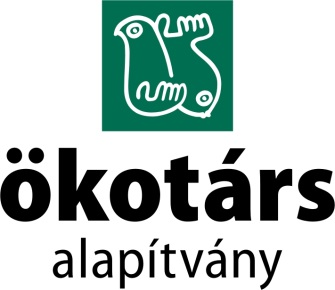 PANASZTÉTELI ŰRLAPAbban az esetben, ha a kuratóriumi vagy felügyelőbizottsági tag, munkavállaló, önkéntes, gyakornok, képzésben részesülő személy, egyéb az Ökotárssal szerződésben álló magánszemély vagy szervezet az Ökotárssal kapcsolatos munkája során sérelemokozással/visszaéléssel (vagy azok kockázatával) szembesül, úgy azt a lehető legrövidebb időn belül (írásban vagy szóban) jeleznie kell az Ökotárs igazgatója vagy a kuratórium elnöke (továbbiakban: Felelős) felé.Postai vagy személyes kézbesítés esetén, kérjük írja rá a borítékra: A KURATÓRIUM vagy IGAZGATÓ RÉSZÉRE.A kuratórium elnöke:Hartman MátyásPostacím:1056 Budapest, Szerb u. 17-19.E-mail:kuratórium@okotars.huIgazgató:Móra VeronikaPostacím:1056 Budapest, Szerb u. 17-19.E-mail:move@okotars.huTelefon:+36 1/411-3500A panasztétel dátuma:Panasztevő adataiPanasztevő adataiNév:Telefonszám:E-mailcím:Sértett(ek) adatai (ha nem azonosak a panasztevővel)Sértett(ek) adatai (ha nem azonosak a panasztevővel)Név:Nem:Életkor:Elérhetőség:A feltételezett szabálysértő(k) adataiA feltételezett szabálysértő(k) adataiNév:Nem:Életkor:Elérhetőség:Eset leírásaEset leírásaHelyszín:Dátum (Amennyiben rendelkezésre áll, akkor kérjük a pontos időpontot is megadni.):Hogyan értesült az esetről? (Kérjük a megfelelőt jelölje.)tanúja voltamHogyan értesült az esetről? (Kérjük a megfelelőt jelölje.)a sértettől értesültemHogyan értesült az esetről? (Kérjük a megfelelőt jelölje.)a feltételezett szabálysértőtől értesültemHogyan értesült az esetről? (Kérjük a megfelelőt jelölje.)egyéb:……………………………………………..Kérjük írja le, hogy pontosan miről értesült!Van-e tudomása más tanúról?